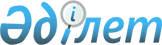 О внесении изменений в постановление акимата района от 4 июля 2012 года N 210 "Об установлении квоты рабочих мест для лиц, освобожденных из мест лишения свободы и для несовершеннолетних выпускников интернатных организаций по Ескельдинскому району"
					
			Утративший силу
			
			
		
					Постановление акимата Ескельдинского района Алматинской области от 28 января 2013 года N 17, зарегистрировано Департаментом юстиции Алматинской области 22 февраля 2013 года N 2305. Утратило силу постановлением акимата Ескельдинского района области Жетісу от 23 апреля 2024 года № 142
      Примечание РЦПИ:
      В тексте документа сохранена пунктуация и орфография оригинала.
      В соответствии с подпунктом 13 пункта 1 статьи 31 Закона Республики Казахстан от 23 января 2001 года "О местном государственном управлении и самоуправлении в Республике Казахстан", подпунктами 5-5) и 5-6) статьи 7 Закона Республики Казахстан от 23 января 2001 года "О занятости населения", Постановления Правительства Республики Казахстан "Об утверждении правил проведения правового мониторинга нормативно правовых актов" от 25 августа 2011 года за N 964, акимат Ескельдинского района ПОСТАНОВЛЯЕТ:
      1. Внести в постановление акимата Ескельдинского района от 4 июля 2012 года N 210 "Об установлении квоты рабочих мест для лиц, освобожденных из мест лишения свободы и для несовершеннолетних выпускников интернатных организаций по Ескельдинскому району" (зарегистрированного в Реестре государственной регистрации нормативных правовых актов от 20 июля 2012 года N 2-9-140, опубликованного в районной газете "Жетісу шұғыласы" за N 32 от 10 августа 2012 года) следующие изменения:
      1) Заголовок указанного постановления изложить в следующей редакции:
      "Об установлении квоты рабочих мест для лиц, состоящих на учете службы пробации уголовно-исполнительной инспекции, а также лиц, освобожденных из мест лишения свободы и для несовершеннолетних выпускников интернатных организации по Ескельдинскому району".
      2) Пункт 1 указанного постановления изложить в следующей редакции:
      "Установить квоту рабочих мест для лиц, состоящих на учете службы пробации уголовно-исполнительной инспекции, а так же лиц, освобожденных из мест лишения свободы и для несовершеннолетних выпускников интернатных организации по Ескельдинскому району в размере 3 процентов от общей численности рабочих мест".
      Сноска. Пункт 1 с изменениями, внесенными постановлением акимата Ескельдинского района Алматинской области от 01.08.2013 N 180 (вводится в действие по истечении десяти календарных дней после дня его первого официального опубликования).


      3) Пункт 2 указанного постановления изложить в новой редакции:
      "2. "Государственному учреждению "Отдел занятости и социальных программ Ескельдинского района" и государственному учреждению "Центр занятости Ескельдинского района" обеспечить направление лиц, состоящих на учете службы пробации уголовно-исполнительной инспекции, а также лиц, освобожденных из мест лишения свободы и несовершеннолетних выпускников интернатных организаций для трудоустройства на имеющиеся вакантные рабочие места в соответствии с установленной квотой.
      3. Контроль за исполнением настоящего постановления возложить на заместителя акима района Алибаеву Каиргали Айтжановичу.
      4. Настоящее постановление вступает в силу со дня государственной регистрации в органах юстиции и вводится в действие по истечении десяти календарных дней после дня его первого официального опубликования.
      28 января 2013 год
					© 2012. РГП на ПХВ «Институт законодательства и правовой информации Республики Казахстан» Министерства юстиции Республики Казахстан
				
Аким района
К. Манапов
СОГЛАСОВАНО:
Начальник государственного
учреждения "Отдел занятости и
социальных программ
Ескельдинского района"
Есболган Есенбаевич Турсынбаев
28 января 2013 год
Начальник государственного
учреждения "Центр занятости
Ескельдинского района"
Смаилов Бауыржан Шакарбекович